第１８回て～ら祭　参加希望確認 兼 実施計画書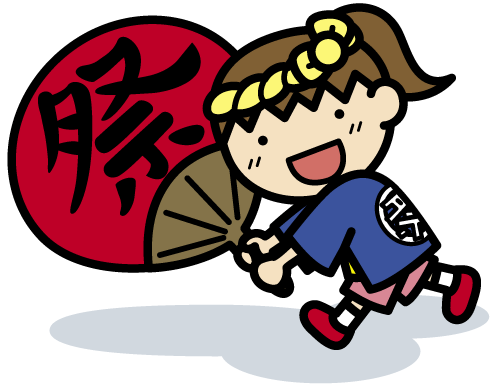 １　団体名およびて～ら祭への参加希望の有無についてご記入下さい。（どちらかにレ点を付けてください。）団体名：　　　　　　　　　　　　　　　　　　　□ 参加する　□ 参加しない※申し込み多数の場合，抽選となる可能性がございますのであらかじめご承知おきください。２　て～ら祭に参加希望をされる団体は，下記の項目をご記入ください。３　その他ご意見，ご要望等ありましたらご記入ください。日　付１１月２日（土）１１月３日（日）実施する時間終日　・　時間指定（　　 ：　　 ～　　 ：　　 ）終日　・　時間指定（　　 ：　　 ～　　 ：　　 ）内容※実施する内容を具体的にご記入ください。希望する部屋・場所使用したい備品※パネル，パネル脚，机，イス等の使用備品名および必要数を記入※パネル，パネル脚，机，イス等の使用備品名および必要数を記入て～ら祭ご担当者※て～ら祭について，事務局よりご連絡させていただく場合がございますので，ご担当者様の連絡先等をお願いします。（お名前）フリガナ　　　　　　　　　　　　　　　　　　（郵便番号）　　　　　　　　　　　　　　　　　　　　　　　　　　　　　　　　　　〒　　　　　　　　　　　　　－　　　　　　　　　　　　　　　　　　　　　（携帯電話など連絡のつきやすい電話番号）　　　　　（住所）※て～ら祭について，事務局よりご連絡させていただく場合がございますので，ご担当者様の連絡先等をお願いします。（お名前）フリガナ　　　　　　　　　　　　　　　　　　（郵便番号）　　　　　　　　　　　　　　　　　　　　　　　　　　　　　　　　　　〒　　　　　　　　　　　　　－　　　　　　　　　　　　　　　　　　　　　（携帯電話など連絡のつきやすい電話番号）　　　　　（住所）